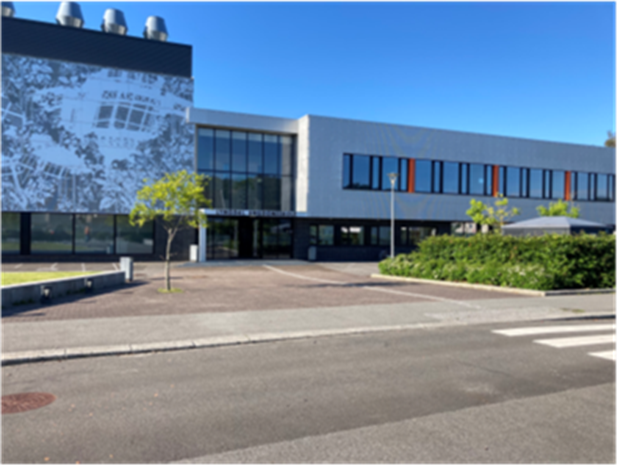 REFERAT  FAU LYNGDAL UNGDOMSSKOLEDato: Onsdag 1. juni kl 18.00-19.30 på Lyngdal ungdomsskole--------------------------------------------------------------------------------------------------------------------------------Velkommen og opprop + notering av innmeldte saker til eventuelt v/FAU lederTilstede: 8A, 8B, 8C 8D, 10A og 10D. Frafall: 9A, 9B, 9C, 9D, 10A, 10B, 10C2.   Status skolemiljø Skolemijø og klassemiljø er noe av det viktigste vi i FAU kan engasjere oss i. Det har vært lavere terskel for å ta opp ting etter foreldremøtet i 8. klasse og bevisstgjøring rundt problematikken. Dette oppleves positivt fra foresatte. Det blir viktig å presisere dette ved oppstart av neste års FAU + foreldremøtet i 8. klasse. Diskusjon om hvordan vi kan videreføre det vi har startet på av tiltak om godt skolemiljø  til neste FAU? Det er lett at FAU mister tråden i ting da det blir nye medlemmer hvert skoleår. Skal vi for eksempel lage en agenda til neste års FAU?  JA: det kladdes en agenda og årets FAU leder skal starte opp det første FAU for neste skoleår. Årshjul fra skolen sin side: hvordan kan 8 klasse få en god oppstart og at elvene blir bedre kjent?       Rektor følger opp Oppsummering av info om ting som har skjedd siste tiden på skolen: Rektor informerer også om at de vil prøve ut en ordning fra neste år der de rekrutterer MOT aktører i 10. klasse. Rektor informerer om at de vil styrke sosiallærer med 20% stilling. Dette er FAU veldig positive at blir gjort etter flere år der det kun blir snakket om hva som kuttes. Det er viktig at skolen har en tydelig og engasjert sosiallærer. 	. Skolen har gjennomført Kanonball- turnering i alle klasse. Elevrådet fortsetter aktivitetstilbud i friminuttene også neste år. Dette er positivt for skolemiljøet. Har inne psykisk helse som hjelper de med traumebasert kunnskap rundt elever som sliter ekstra. Har også inne ABUP inneFår også bistand av NAV Arbeidslivssenter til å jobbe med kultur og arbeidsmiljø blant lærereRevidert ordensreglement for Lyngdal ungdomsskole Orientering om plan for hvordan dette gjøres til høsten av rektor. Skolen er kommet frem til at skolen følger forskriften- men ønsker å lage et eget ordensreglement på ei A4 side etter innspill fra både FAU og lærerne- dette arbeidet starter til høsten. Elevråd og FAU skal involveres i dette arbeidet sammen med lærerrepresentant. Målet med å gjøre det enklere er at det også skal bli enklere for lærerne å håndtere likt, og mer tydelig hvor grensene for oppførsel går for elever og foresatte. Ulik håndtering av ordensreglement og anmerkninger var også et avvik i tilsynet med Fylkeskommunen i 2019. I følge årshjul: klassekontakter i 8 må finne kandidater til PolenkomiteHva er status på dette i de ulike klassene? 8A: 2 repr er på plass8B: ingen8C: ingen8D: ingen, men har to til å være med å starte oppVi må finne representanter i alle klassene. Hvis ikke blir det vanskelig å gjennomføre dugnader. Klassekontaktene bør ringe rundt og ta kontakt allerede nå. Erfaringsmessig går mye av høsten og potensielle dugnader i vansken til høsten hvis dette ikke ordnes nå. Eventuelt Tak over sykler? Ønske fra noen foresatte. Det er formidlet som et ønske videre til skolen. Luftkvalitet i klasserommet? Vinduene kan ikke åpnes pga ventilasjonens funksjon. Rektor informerer om at de har hatt måling i høst, der luftkvaliteten ble målt 24 timer. Målingene ble gjentatt over 3 uker både når elevene var til stede og med ulike vær.  Disse målingene viste seg at de var innenfor normalen. Perioder kan det være litt tett og klamt, dette opplever både elever og lærere. Saker som videreføres neste skoleår av FAUSosiale treff i 8 få en god start.  Info om viktigheten av en god start og at foreldre engasjerer seg. Få nok faglærer i basisfag matte norsk og engelsk Bra øke sosiallærerJobbe med kultur blant lærere- siden struktur er Oversikt over obligatoriske turer på hvert trinnEdlevo appen – foreldrenettverk over hit? Jobbe med å få ut informasjon til alle. Info fra rektor om neste års skoleturer (dette kommer i eget skriv om muligheter og begrensinger)Skolen betaler ikke noen for turer: det skal være skoledag med start halv ni med innhold og plan. Skoledagen er slutt kvart over to.  Hvis de ønsker å overnatte er det sammen med foreldrene. 